“The World’s Plunderers” by Thomas Nast, Harper’s Weekly 1885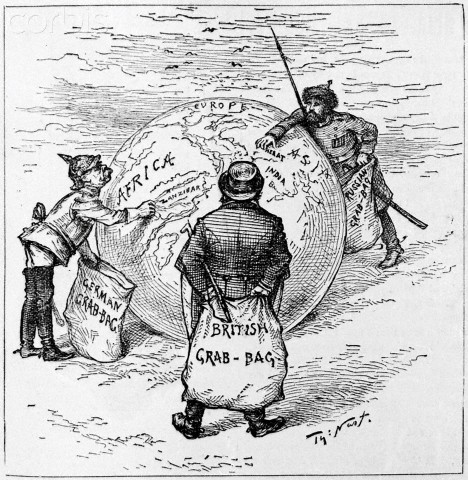 What are the important objects in the cartoon, and what do they represent?Who are the main figures in the cartoon, and who do they represent?What are the important actions in the cartoon, and what do they represent?How do you think the artist feels about “The World’s Plunderers?”5.   What could be another title for this cartoon?